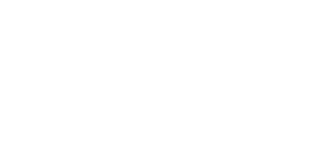 Прайс-лист на электромеханические стабилизаторы "Каскад"Действует с 1 августа 2015 г.Однофазные стабилизаторы «Каскад»